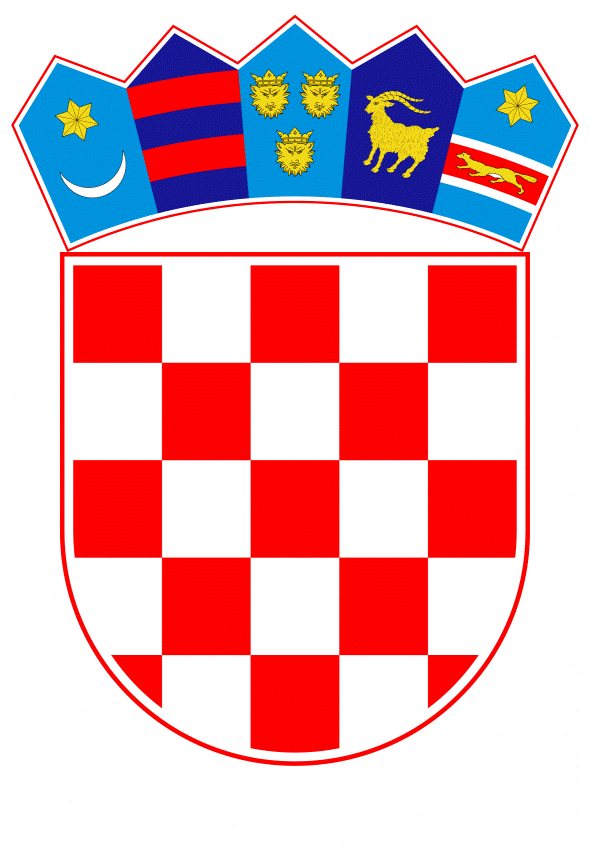 VLADA REPUBLIKE HRVATSKEZagreb, 25. srpnja 2019.______________________________________________________________________________________________________________________________________________________________________________________________________________________________Na temelju članka 8. i članka 31. stavka 2. Zakona o Vladi Republike Hrvatske (Narodne novine, br. 150/11, 119/14, 93/16 i 116/18), a u vezi s člankom  45. stavkom 1. i stavkom 3. podstavkom 3. Zakona o upravljanju državnom imovinom (Narodne novine, broj 52/18), Vlada Republike Hrvatske je na sjednici održanoj __. srpnja 2019. godine donijelaO D L U K Uo darovanju Općini Goričan nekretnina u k.o. Goričan i k.o. Muršćak,ukupne površine 9898 m², u svrhu smještaja društvenog domaI.Republika Hrvatska, kao vlasnik, daruje Općini Goričan nekretninu označenu kao zk.č.br. 3518/3/1, LIVADA, površine 2501 m², upisanu u zk.ul.br. 7138, k.o. Goričan, zk.č.br. 3518/2, LIVADA, površine 2169 m², upisanu u zk.ul.br. 6953, k.o. Goričan, obje upisane kod Zemljišnoknjižnog odjela Prelog Općinskog suda u Čakovcu, zk.č.br. 1532/16/2, ORANICA KARAULA, površine 2883 m², upisanu u zk.ul.br. 843, k.o. Muršćak i zk.č.br. 1532/19/2, ORANICA KARAULA, površine 2345 m², upisanu u zk.ul.br. 379, k.o. Muršćak, obje upisane kod Zemljišnoknjižnog odjela Čakovec Općinskog suda u Čakovcu, ukupne površine 9898 m², koje nekretnine odgovaraju nekretnini katastarske oznake k.č.br. 397, k.o. Goričan, površine 9898 m², u naravi zgrada bivše karaule, tri pomoćne zgrade i pripadajuće zemljište na graničnom prijelazu Goričan, u svrhu smještaja društvenog doma.II.Tržišna vrijednost nekretnina iz točke I. ove Odluke iznosi 484.000,00 kn (slovima:četrisstoosamdesetčetiritisućekuna), prema Procjembenom elaboratu izrađenom od strane društva Moderna investa d.o.o. iz Čakovca,  Ruđera Boškovića 16 iz ožujka 2019. godine, revidiranom od strane Službe za tehničke poslove Ministarstva državne imovine.III.Nekretnine iz točke I. ove Odluke daruju se Općini Goričan pod uvjetom da se ista u svojstvu vjerovnika odrekne svih potraživanja prema Republici Hrvatskoj kao dužniku, koja će se utvrditi na dan potpisivanja ugovora o darovanju prema ovoj Odluci, kao i eventualno kasnije pronađenih potraživanja prema Republici Hrvatskoj koja su nastala do dana potpisivanja ugovora o darovanju, do visine vrijednosti nekretnina iz točke I. ove Odluke. IV.Utvrđuje se da, uvidom u raspoloživu evidenciju Ministarstva financija o dugovanju jedinica lokalne i područne (regionalne) samouprave po osnovi prodaje stanova na kojima postoji stanarsko pravo, a čije su uplate bile izvršene u konvertibilnim devizama i starom devizom štednjom temeljem odredbi Zakona o prodaji stanova na kojima postoji stanarsko pravo (Narodne novine, br. 43/92-pročišćeni tekst, 69/92, 25/93, 48/93, 2/94, 44/94, 47/94, 58/95, 11/96 i 11/97), Općina Goričan ima dospjelu obvezu prema Ministarstvu financija u iznosu od 12.491,27 kuna.V. Općina Goričan se obvezuje preuzeti sve obveze koje bi eventualno proizašle iz potraživanja i prava trećih osoba na nekretninama iz točke I. ove Odluke.VI.Općina Goričan se obvezuje darovane nekretnine privesti namjeni utvrđenoj u točki I. ove Odluke u roku od 5 (pet) godina od dana sklapanja Ugovora o darovanju.VII.S Općinom Goričan sklopit će se Ugovor o darovanju nekretnina iz točke I. ove Odluke nakon što Općina Goričan podmiri dugovanje prema Republici Hrvatskoj navedeno u točki IV. ove Odluke i o tome dostavi dokaz Ministarstvu državne imovine.U Ugovor o darovanju unijet će se raskidna klauzula ukoliko se darovane nekretnine ne privedu namjeni u roku utvrđenom u točki V. ove Odluke, ukoliko se promijeni namjena darovanih nekretnina, ukoliko se darovane nekretnine otuđe ili opterete bez suglasnosti Ministarstva državne imovine, te ukoliko se darovane nekretnine oštete namjernim ponašanjem Općine Goričan ili postupanjem s krajnjom nepažnjom.U svim navedenim slučajevima iz stavka 2. ove točke, darovane nekretnine postaju vlasništvo Republike Hrvatske ili će Općina Goričan isplatiti Republici Hrvatskoj naknadu za te nekretnine u visini njihove tržišne vrijednosti u vrijeme raskida Ugovora o darovanju.Zabrana otuđenja i opterećenja darovanih nekretnina bez suglasnosti iz stavka 2. ove točke upisat će se u zemljišnu knjigu.VIII.Za provođenje ove Odluke zadužuje se Ministarstvo državne imovine, a Ugovor o darovanju u ime Republike Hrvatske potpisat će ministar državne imovine.IX.Ova Odluka stupa na snagu danom donošenja.KLASA:URBROJ:Čakovec, __. srpanj 2019.PREDSJEDNIKmr. sc. Andrej PlenkovićObrazloženjeOpćina Goričan podnijela je Ministarstvu državne imovine zahtjev za darovanje nekretnina u vlasništvu Republike Hrvatske označenih kao zk.č.br. 3518/3/1, LIVADA, površine 2501 m², upisana u zk.ul.br. 7138, k.o. Goričan, zk.č.br. 3518/2, LIVADA, površine 2169 m², upisana u zk.ul.br. 6953, k.o. Goričan, zk.č.br. 1532/16/2, ORANICA KARAULA, površine 2883 m², upisana u zk.ul.br. 843, k.o. Muršćak i zk.č.br. 1532/19/2, ORANICA KARAULA, površine 2345 m², upisana u zk.ul.br. 379, k.o. Muršćak, ukupne površine 9898 m², koje nekretnine odgovaraju nekretnini katastarske oznake k.č.br. 397, k.o. Goričan, površine 9898 m², u svrhu smještaja društvenog doma u kojem će se održavati različite edukacije, kulturna i druga događanja.Nekretnine, u naravi zgrada bivše karaule, tri pomoćne zgrade (u funkciji kotlovnice, spremišta i spremišta za agregat) i pripadajuće zemljište na graničnom prijelazu Goričan je koristilo Ministarstvo unutarnjih poslova za potrebe rada policije, a zapisnikom o primopredaji od 1. prosinca 2017. godine nekretnine su predane na upravljanje Ministarstvu državne imovine.Tržišna vrijednost nekretnina iznosi 484.000,00 kuna, prema Procjembenom elaboratu izrađenom od strane društva Moderna investa d.o.o. iz Čakovca,  Ruđera Boškovića 16 iz ožujka 2019. godine, revidiranom od strane Službe za tehničke poslove Ministarstva državne imovineNekretnine će se darovati Općini Goričan nakon što Općina Goričan podmiri dugovanje prema Republici Hrvatskoj navedeno u točki IV. Odluke i o tome dostavi dokaz Ministarstvu državne imovine i to pod uvjetom da se ista u svojstvu vjerovnika odrekne svih potraživanja prema Republici Hrvatskoj kao dužniku, koja će se utvrditi na dan potpisivanja ugovora o darovanju prema ovoj Odluci, kao i eventualno kasnije pronađenih potraživanja prema Republici Hrvatskoj koja su nastala do dana potpisivanja ugovora o darovanju, do visine vrijednosti nekretnina.Također, u Ugovor o darovanju unijet će se raskidna klauzula ukoliko se darovane nekretnine ne privedu namjeni u roku utvrđenom u točki V. Odluke, ukoliko se promijeni namjena darovanih nekretnina, ukoliko se darovane nekretnine otuđe ili opterete bez suglasnosti Ministarstva državne imovine, te ukoliko se darovane nekretnine oštete namjernim ponašanjem Općine Goričan ili postupanjem s krajnjom nepažnjom.Za provođenje Odluke zadužuje se Ministarstvo državne imovine, a Ugovor o darovanju u ime Republike Hrvatske potpisat će ministar državne imovine.Predlagatelj:Ministarstvo državne imovinePredmet:Prijedlog odluke o darovanju Općini Goričan nekretnina u k.o. Goričan i k.o. Muršćak, ukupne površine 9898 m², u svrhu smještaja društvenog doma